Slovníček k námětu do výuky Zde najdete užitečný slovníček k námětu Mezinárodní den zvířat  Mezinárodní den zvířatŽivočich - ТваринаZoologická zahrada – ЗоопаркOhrožený druh – Вид, що знаходиться під загрозою (вимираючі види, зникаючі види)Útulek pro zvířata – Притулок для тваринZáchranné stanice - Рятувальні станціїPotrava – ЇжаPříroda – ПриродаOchrana přírody – Охорона природи Autor: Elena Zhdanova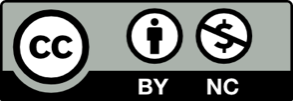 Toto dílo je licencováno pod licencí Creative Commons [CC BY-NC 4.0]. Licenční podmínky navštivte na adrese [https://creativecommons.org/choose/?lang=cs]